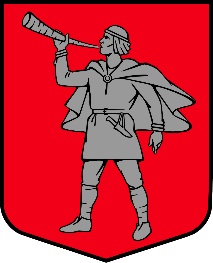 Sacensību skrējiens “Tālivalža taka 2024” Trikātā, 6. jūlijāNOLIKUMS Skrējiena mērķis un uzdevumi Popularizēt  aktīvu dzīvesveiduIesaistīt fiziskās aktivitātēs dažāda vecuma dalībniekusSkrējiena dalībniekam piedāvāt iespēju pārbaudīt savu gribasspēku un fizisko spēju robežuNoskaidrot stiprākos un izturīgākos skrējiena dalībniekusSkrējiena organizatorsSkrējienu organizē Valmieras novada pašvaldībaSacensību skrējienu atbalsta un nodrošina norisi ZS 22. kājnieku bataljonsSacensības nodrošina Jaunsardzes centrsLaiks, vieta un pieteikšanās. Skrējiens notiek Trikātā 15. augustāStarta vieta parkā pie Ķēniņa Tālivalža pieminekļaIerašanās un reģistrācija no plkst. 13:30. Starts plkst. 14:30 Skrējiena dalībnieki4.1.    Skrējienā var piedalīties ikviens aktīva dzīvesveida cienītājs, kurš sasniedzis 12 gadu vecumuSkrējiena noriseDalībniekiem reģistrējoties tiek izsniegts dalībnieka reģistrācijas numurs un  tā stiprinājumsDalībnieki šķēršļu skrējienā dodas ar 2 minūšu laika intervālu pieteikšanās secībāKopējais šķēršļu joslas garums apm. 2000m. Tā sevī ietvers gan dabīgos šķēršļus, gan mākslīgi veidotos.Pirms skrējiena sākumā dalībnieki tiks informēti un iepazīstināti ar skrējiena distancē iekļautiem šķēršļiem un uzdevumiem.    Šķēršļu skrējienā dalībnieki piedalās šādās grupās: 1.grupa:  meitenes (12-16)			 zēni (12-16)2.grupa: jaunietes (17-40)			jaunieši (17-40)3.grupa:  sievietes  (41 un vecākas)			vīrieši (41 un vecāki)Vērtēšana un apbalvošana Par šķēršļu skrējiena uzvarētāju kļūst dalībnieks, kurš/a visātrāk veicis/veikusi distanci savā grupāKatras grupas dalībniekus vērtē atsevišķiApbalvo pirmo trīs vietu ieguvējus katrā grupā.Apbalvošana plkst.17:00Personas datu apstrāde7.1.   Piesakoties skrējienam, persona piekrīt savu personas datu apstrādei.7.2.   Pasākuma organizators personas datus izmantos tikai pasākuma norises vajadzībām, tajā skaitā dalībnieka publiskai apbalvošanai, pasākuma atspoguļošanai Beverīnas vēstīs, Beverīnas novada mājas lapā un sociālajos kontos. 7.3.   Dalībnieku personas dati tiks uzglabāti līdz iepriekš minēto mērķu sasniegšanai.